研究生个人培养计划修改操作指南研究生已于上学期完成了个人培养计划的制定，本轮研究生个人培养计划修改涉及课程退、改、选、重修申请。系统登录研究生信息系统开启外网访问限制，校外访问请参照研究生系统校外登录说明：http://yjs.usst.edu.cn/2020/0214/c7335a214267/page.htm。退改选的几种情况1、计划课程有多个班级，所选班级时间和其它课时间冲突，则可以退出该班，加入该课程的其它班级，完成更换班级的操作。2、两门课程时间冲突，没有其它可选班级，则只能放弃其中一门课程，改选其它课程。（该种情况下需进行研究生个人培养计划的修改，请先联系学院教学秘书退回已经审核通过的培养计划，方可进行后续操作）。3、部分课程由于选课人数很少，或者其它特殊原因，本学期取消开课（专业课表和系统课表里没有出现此课程），请改选其它课程，务必保证总学分和学位课学分满足培养方案要求，具体操作同2。三、功能说明选课：首先个人培养计划里有该课程，当前学期可选课程里有该课程的班级（即此课程已经建立了教学班，具体可查看研究生信息网发布的学期专业课表），进入“可选课程”找到该课程，点击“选择”，则此课将会进入已选课程，并会出现在课表里，计划中所选的课程都已加入相应的教学班说明选课成功。退课：即删除某门课程，进入“已选课程”将此课程退出，如果不希望以后学期再修读课程，请在“培养计划”里将此课程删除。更换班级：请先从“已选课程”中将该课从A班退出，然后进入“可选课程”，选择B班即可。具体操作1、退、改、选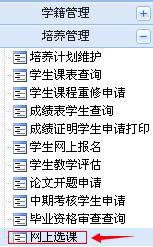 图1 网上选课选项卡第一步，点击研究生信息系统，“培养管理”菜单下“网上选课”选项卡进入选课系统。
图2 进入研究生选课系统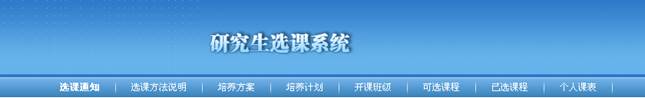 第二步，选课，点击“可选课程”，找到要选择的班级，点击后方的“选课”。只有个人培养计划中选过的课程，且当前学期开课了，而又没有加入教学班的课程，才会出现在可选课程里。也就是所选的课程必须是计划中已有的课程。
图3 可选课程选课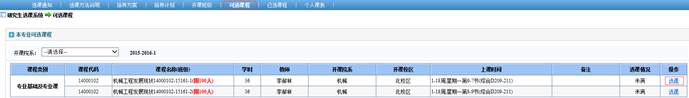 第三步，查看选课结果，点击“已选课程”。对于本学期已经选择了教学班级的课程，可以点“退选”操作，即退出教学班，同时将计划中的课程删除（以后也不打修读该门课程）。
图4 已选课程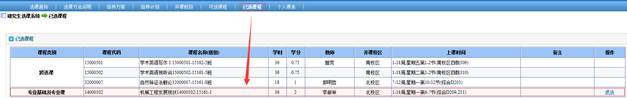 第四步：查看课表，点击“个人课表”，仔细核对选课信息。如果课程是自定义时间地点，则不会出现在课表里，具体请咨询任课老师或学院。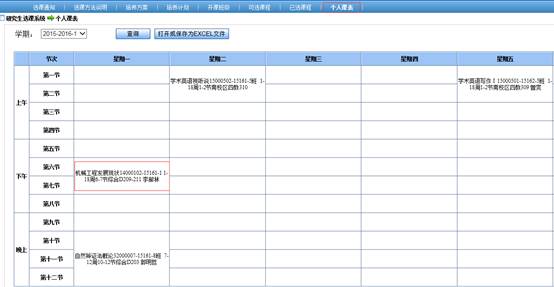 图5个人课表鉴于可能存在研究生个人培养计划中的课程在该学期未开设的情况，因此建议在与导师充分沟通后，在系统中修改个人培养培养计划，并且在该学期的课程都成功选择后，最后提交个人培养计划的审核。重修申请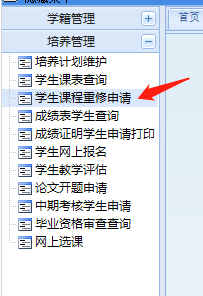 图6 重修申请选项卡第一步，点击研究生信息系统，“培养管理”菜单下“学生课程重修申请”选项卡。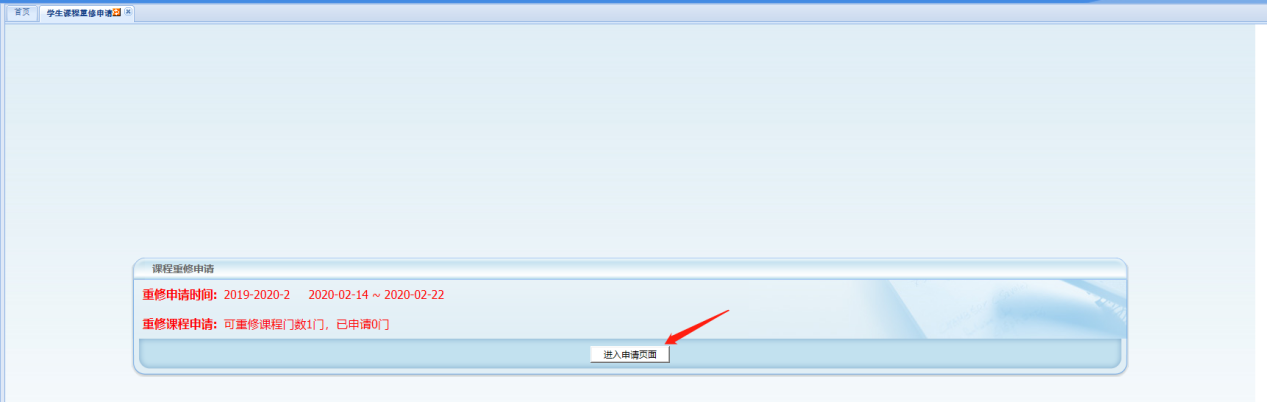 图7 进入课程重修申请页面第二步，点击“进入申请页面”申请重修。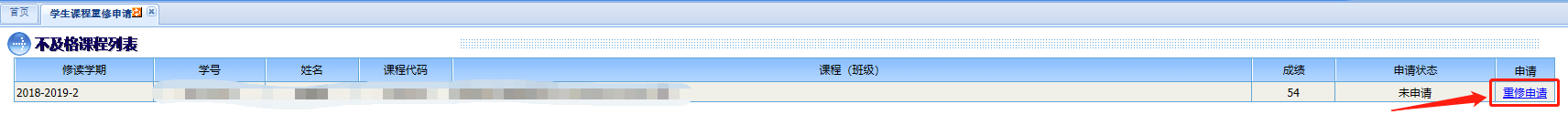 图8不及格课程列表第三步，在不及格课程列表中选择需要重修的课程，点击“重修申请”。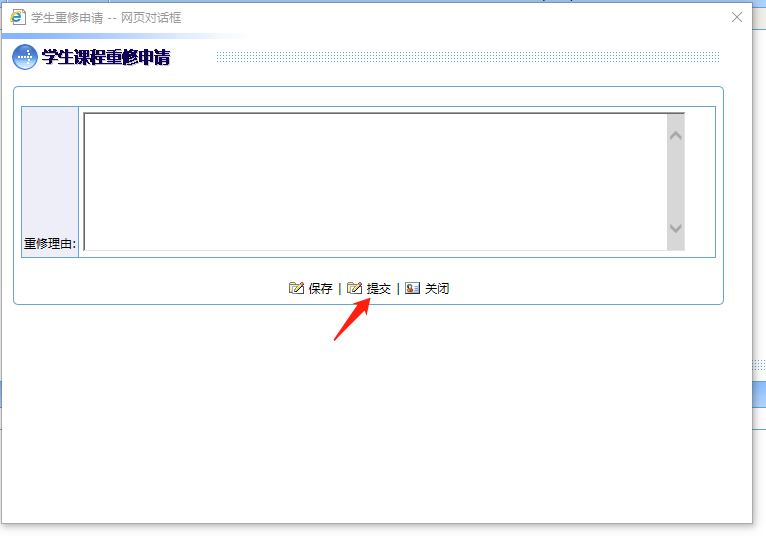 图9学生课程重修申请第四步，在弹出的课程重修申请页面中填写申请理由，并点击“提交”。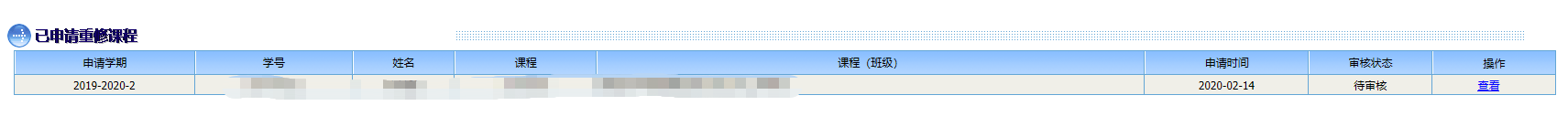 图10已申请重修课程第五步，查看已申请重修课程，如审核状态显示为“审核通过”，则申请重修的课程会出现在“个人课表”中。研究生院2020年2月14日